Швейное дело6 классТема: Вводное занятие. План работы на четверть. Правила безопасной работы в мастерской. Построение чертежа и раскрой поясного спортивного белья. Знакомство с изделием: трусы-шорты. Снятие мерок.В этой четверти я вас познакомлю с технологией пошива следующих изделий: - поясное спортивное белье: трусы-шорты;- головные уборы: кепи, береты, панама.	А также будем учиться определять вид ремонта одежды и выполнять штопку на трикотажной ткани.	Давайте вспомним правила безопасной работы с инструментами.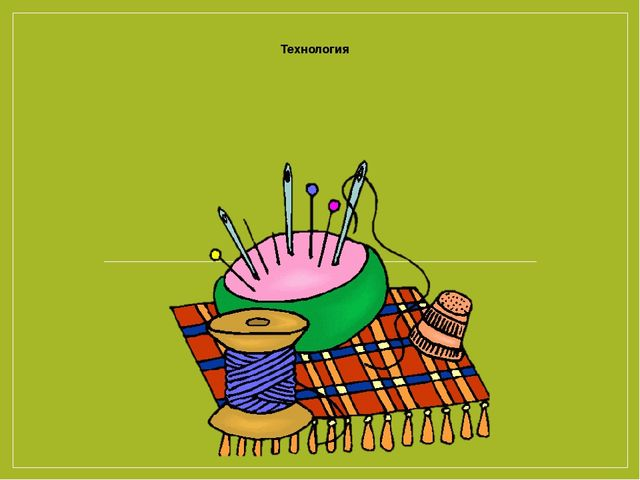 Игла – это …  Хранить иглу в … Не брать иглу в …Не вкалывать иглу в …Не откусывать нитку …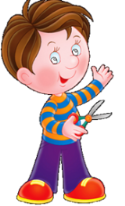 - Мальчик правильно держит ножницы или нет? Расскажите правила безопасной работы ножницами.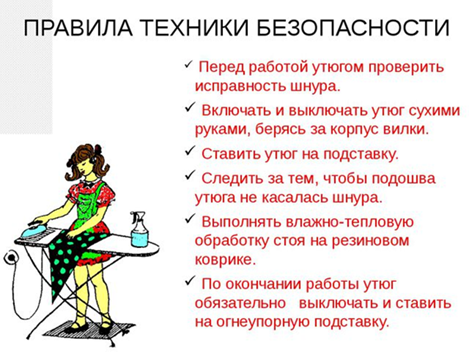 - А вы соблюдаете эти правила?- Как вы думаете, что лишнее?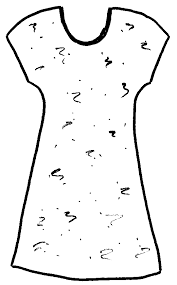 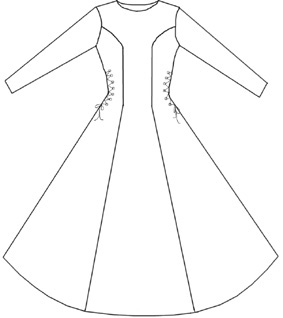 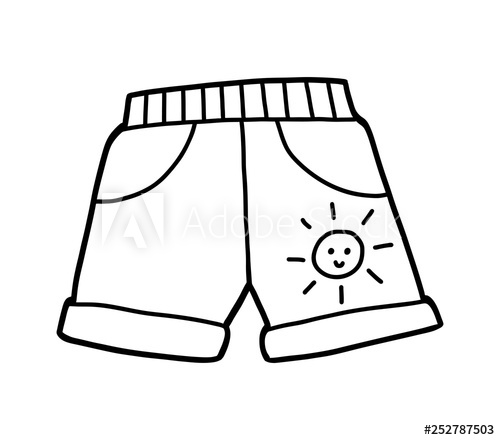 Как вы помните, швейные изделия, которые держатся на фигуре человека на линии плеча, относят к плечевым изделиям. Например, платье и ночная сорочка – это ….Кроме плечевых изделий есть поясные изделия. Швейные изделия, которые держатся на фигуре человека на линии талии с помощью резинки или пояса. Относят к поясным изделиям.Словарь. Поясное изделие.Чтобы сшить летние шорты, подойдут хлопчатобумажные ткани или тонкий плотный трикотаж. Шорты могут иметь различную длину и ширинуПри пошиве трусов-шорт боковые срезы обрабатывают или запошивочным швом или стачным швом. Верхний срез – швом вподгибку с закрытым срезом, нижние срезы – косой обтачкой из основной или отделочной ткани.  Детали для раскроя – передняя  часть шорт, задняя часть шорт.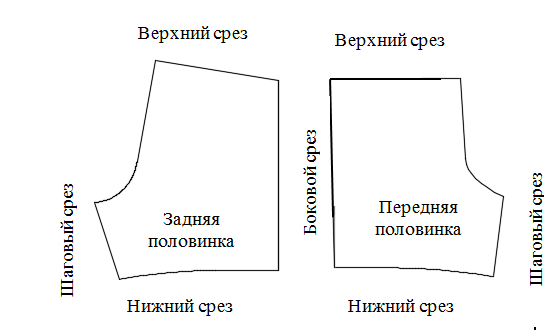 Для построения чертежа трусов-шорт снимают три мерки:1. Полуобхват талии (Ст)2. Полуобхват бедер (Сб)3. Высота сидения (Вс)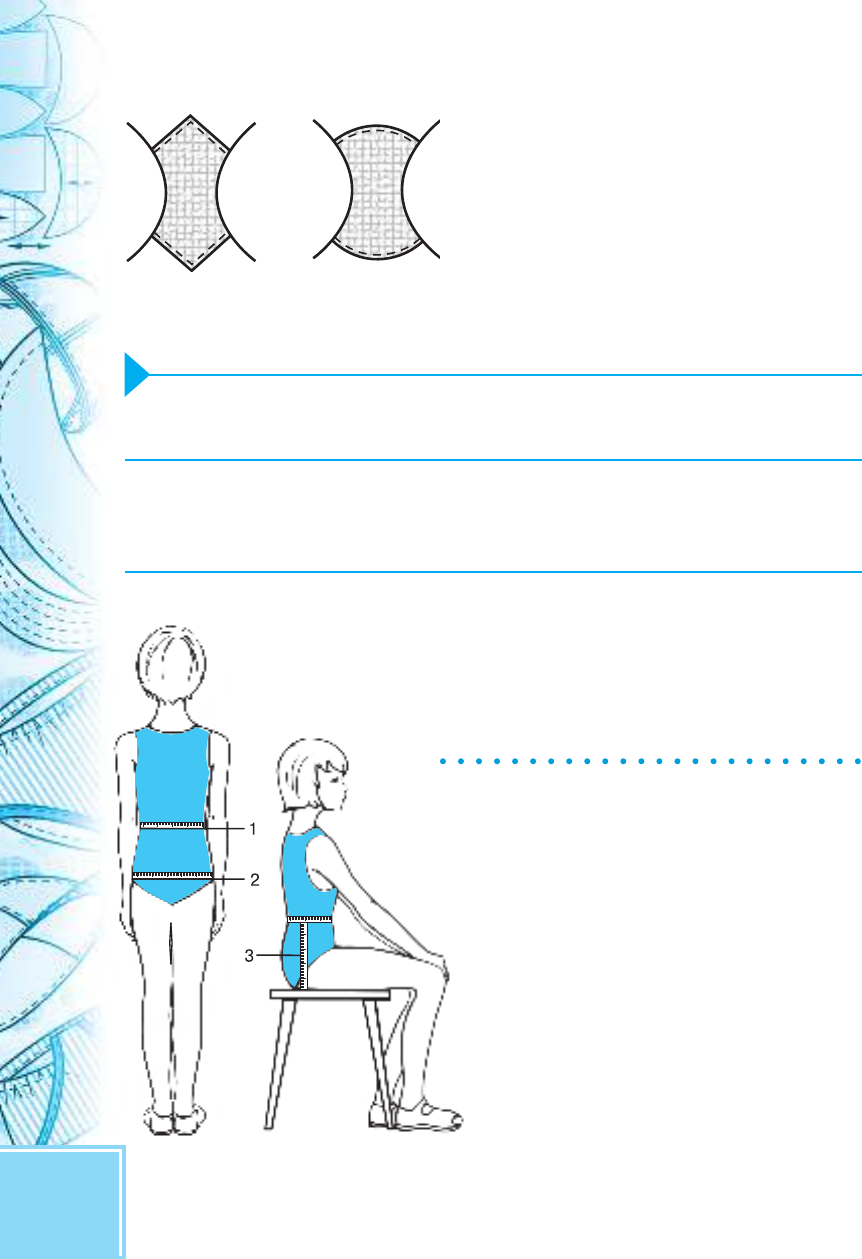 Вопросы и задания.Перечислите плечевые изделия.К каким изделиям по способу носки относят трусы-шорты?Какие ткани используют при пошиве трусов-шорт?Выполните рисунок изделия, укажите детали и виды швов.